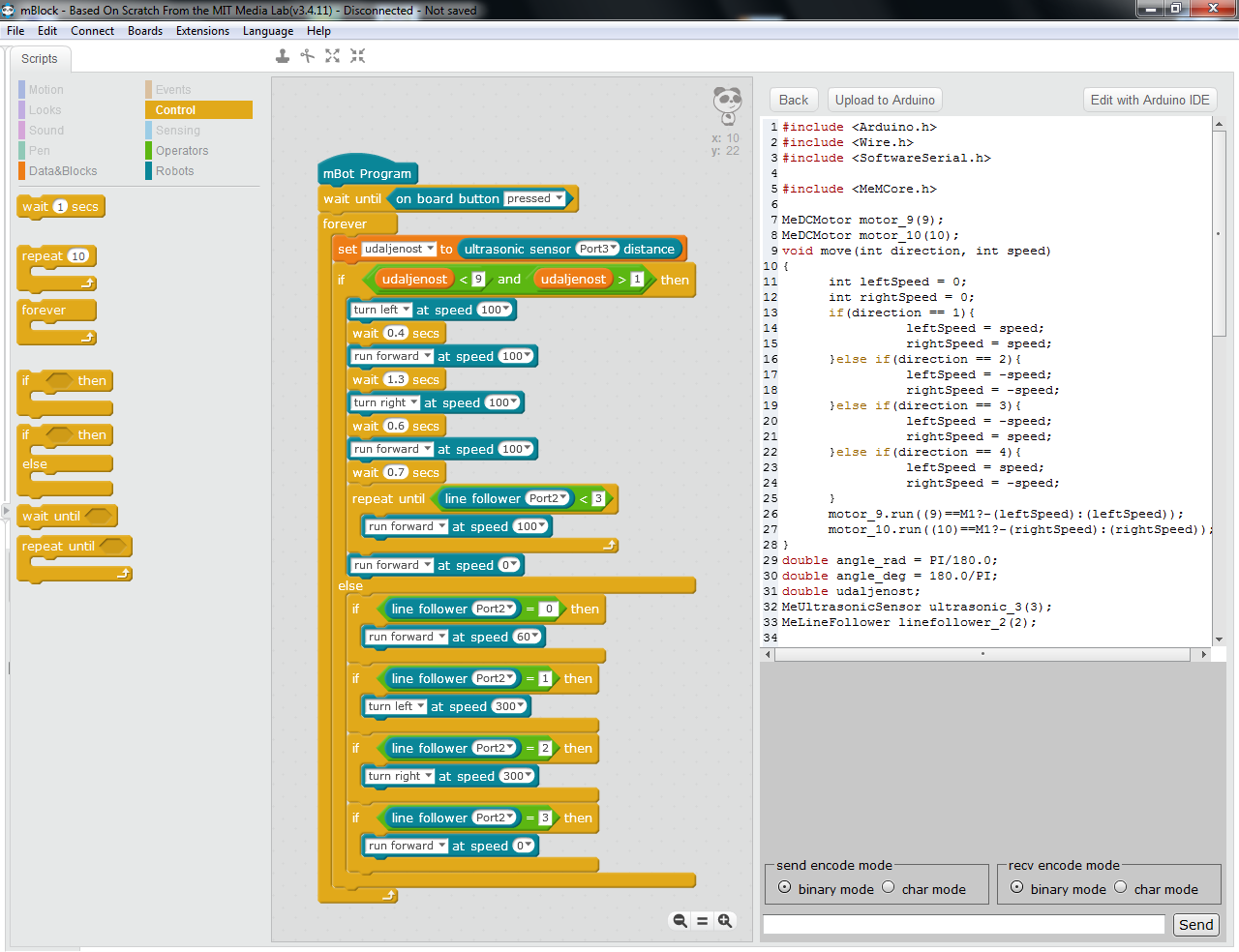 Preoblikuj ovaj zadatak tako da program prvu prepreku zaobiđe kako je prikazano s lijeve strane, a desnu, koju ćemo nadodati u stazu, s desne strane. Pritom možeš koristiti vrijeme kao mjerilo hoće li se prepreka zaobilaziti s lijeva ili s desna.Preoblikuj ovaj zadatak tako da program prvu prepreku zaobiđe kako je prikazano s lijeve strane, a desnu, koju ćemo nadodati u stazu, s desne strane. Pritom možeš koristiti vrijeme kao mjerilo hoće li se prepreka zaobilaziti s lijeva ili s desna.